РЕГЛАМЕНТ СОРЕВНОВАНИЙ (дисциплина конного спорта)(наименование соревнований)ОБЩАЯ ИНФОРМАЦИЯОРГАНИЗАТОРЫ(перечень организаторов должен включать: наименование, адрес, контактные телефоны, эл. почта, указание контактного лица)Оргкомитет:Президент турнира 			(если есть)Члены Оргкомитета турнира 	(с указанием контактных лиц и их телефонов)Директор турнира 			(контактный телефон, электронная почта) Ответственность за организацию соревнований несет Оргкомитет, ответственность за проведение соревнований несет Главная судейская коллегия. Оргкомитет и Главная судейская коллегия оставляют за собой право вносить изменения в программу соревнований в случае непредвиденных обстоятельств.Федерация конного спорта России не несет ответственности по вопросам финансовых обязательств Организатора соревнований/Проводящей организации.ОБЩИЕ УСЛОВИЯСоревнования проводятся в соответствии с:Правилами вида «Конный спорт» утв. приказом Министерства спорта Российской Федерации от 27 сентября 2022 г. № 774;Ветеринарным Регламентом ФКСР в действующей редакции;Регламентом ФКСР по конному спорту в действующей редакции;Настоящим Положением о соревнованиях.Все соревнования по конному спорту на территории Российской Федерации, за исключением международных, включенных в календарь МСФ, организуются и проводятся в соответствии с настоящими Правилами, ОР, Положениями и регламентами, детализирующими условия проведения и участия в конкретных турнирах. ГЛАВНАЯ СУДЕЙСКАЯ КОЛЛЕГИЯ И ОФИЦИАЛЬНЫЕ ЛИЦА(данная таблица дана как пример, если Судейская Коллегия по дисциплинам/классам отличается, необходимо расписать судей в соответствии с этой градацией)ТЕХНИЧЕСКИЕ УСЛОВИЯПРИГЛАШЕНИЯ И ДОПУСКЗАЯВКИПредварительные заявки на участие в соревнованиях подаются до ___(дата)__________________ по электронной почте ______(e-mail)___________ и/или через электронную систему - личный кабинет на сайте _____________________________ Окончательные заявки предоставляются комиссии по допуску.УЧАСТИЕОкончательные заявки предоставляются комиссии по допуску с приложением следующего пакета документов:заявка по форме;ксерокопия идентификационной страницы документа, удостоверяющего личность;документ, подтверждающий регистрацию в ФКСР на 202__ год;паспорт спортивной лошади ФКСР на каждую лошадь, заявленную для участия в соревнованиях;документ, подтверждающий уровень технической подготовленности спортсмена (зачетная книжка с отметкой о присвоении или подтверждении спортивного разряда, удостоверение о спортивном звании (при наличии)); действующий медицинский допуск организации, имеющей лицензию на осуществление медицинской деятельности, предусматривающей работы (услуги) по лечебной физкультуре и спортивной медицине. для спортсменов, которым на день проведения соревнований не исполнилось 18 лет: нотариально заверенное согласие от родителя (или законного представителя) на участие в соревнованиях по конному спорту; В случаях, когда хотя бы один из родителей (или законный представитель) находится на месте проведения соревнований в течение всего периода участия спортсмена, он должен лично информировать об этом Главного судью. В иных случаях требуется нотариально заверенное разрешение на тренера (или иных назначенных лиц) на право принимать решения, связанные с участием несовершеннолетнего спортсмена в соревнованиях. Документы могут быть оформлены как на один турнир, так и на определенный период времени, в т.ч. до наступления совершеннолетия. Разрешение может включать несколько ответственных лиц;для детей, а также для юношей, в случае их участия в соревнованиях более старшей возрастной категории – заявление тренера о технической готовности спортсмена и заверенные нотариально или написанные в присутствии Главного судьи/Главного секретаря соревнований заявления от родителей об их согласии;действующий страховой полис или уведомление об оформлении страховки через ФКСР;Для спортсменов, являющихся гражданами иностранных государств, в секретариат соревнований должны быть предоставлены:заявка по форме; действующий страховой полис;паспорт(а) спортивной лошади НФ или FEI;список лошадей участника (-ов)наличие национальной лицензии;ВЕТЕРИНАРНЫЕ АСПЕКТЫЖЕРЕБЬЕВКА УЧАСТНИКОВПРОГРАММА СОРЕВНОВАНИЙОПРЕДЕЛЕНИЕ ПОБЕДИТЕЛЕЙ И ПРИЗЕРОВ        Указывается порядок определения победителей и призеров в каждом номере программы/ личном/командном/Абсолютном первенстве, если это определение проводится по результатам нескольких отдельных соревнований; четко указать по каким возрастным группам проводится определение победителей и призеров;        Утвержденные протоколы соревнований (технические результаты) и отчет Технического делегата организаторы представляют в ФКСР по окончании соревнований по электронной почте info@fksr.ru в течение 3-х дней по окончании турнира (в течение 10 дней передаются в Минспорт России, курирующее управление ФГБУ ЦСП/ФГБУ ФЦПСР). Дополнительно должны быть предоставлены: справка о составе ГСК, справка о составе регионов (стран), протокол ветеринарной инспекции, мастер лист с разбивкой участников по возрастным группам и дисциплинам.  НАГРАЖДЕНИЕ       Указывается количество награждаемых мест, сумма и распределение призового фонда (при наличии),описание награждения – кубки, медали, грамоты, розетки, памятные подарки, ценные и денежные призы – с указанием, чьими призами проводится награждение; указать, проводится награждение по окончании конкретного соревнования или единое, по окончании соревнований, в конном или пешем строю.РАЗМЕЩЕНИЕФИНАНСОВЫЕ УСЛОВИЯСтартовые взносы/взносы за участие в турнире:            Проводящей организации оплачиваются стартовый взнос или взнос за участие в турнире в размере и порядке, указанном в положении о турнире. Взнос за участие должен быть оплачен до начала жеребьевки первого соревнования турнира, а стартовый взнос – до начала жеребьевки соответствующего соревнования. Неуплата взноса за участие/стартового взноса, означает отказ спортсмена от участия в турнире/соревновании.  Размер стартового или заявочного взноса; необходимо указать, берется стартовый взнос за каждый старт или общий взнос за участие одной лошади.         Указать по каким из перечисленных статьям затрат несет расходы Проводящая организация  соревнований, по каким - участники соревнований и заинтересованные лица: аренда спортивных сооружений, медицинское обеспечение, расходы по оплате судейства и размещение судей, заявочные/стартовые взносы, оплата проезда участников и тренеров к местам проведения соревнований и обратно, оплата питания, размещения участников и тренеров, доставка лошадей к местам соревнований, размещение и кормление лошадей, оплата ветеринарных услуг и прочие расходы. СТРАХОВАНИЕНастоятельно рекомендуется каждому участнику соревнований и владельцу лошади иметь во время соревнований при себе действующий страховой полис о договоре страхования гражданской ответственности.«УТВЕРЖДАЮ»________________Спортивный директор  «_____» _____________202_ г.«СОГЛАСОВАНО»:____________ «___» ______________ 202_ г.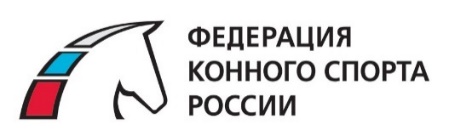 «УТВЕРЖДЕНО»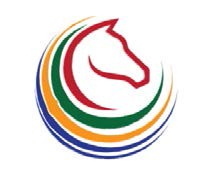 Протокол Бюро ФКСР № _____________________от «___» ___________202_ г. ДАТА ПРОВЕДЕНИЯ: Сроки со дня проведения мандатной комиссииСТАТУС СОРЕВНОВАНИЙ:Спортивные соревнования в соответствии с п.14.1.1. Приказа Министерства спорта Российской Федерации от 27.08.2021 № 667МЕСТО ПРОВЕДЕНИЯнаименование базы проведения соревнованийКВАЛИФИКАЦИОННЫЕ Кесли применяется Регистрационные данные в ФГИС "Меркурий"RUномернаименование юридического лица и точный адрес организации проведения соревнованийФИОКатегорияРегионГлавный судьяГранд ЖюриГранд ЖюриГранд ЖюриГранд ЖюриТехнический делегатКурс-ДизайнерШеф-стюардГлавный секретарьВетеринарный делегатЛечащий врачСоревнования проводятсяв помещении/на открытом грунтеТип грунтаРазмеры боевого поля:Размеры разминочного/тренировочного поля:Другая техническая информация, необходимая для соответствующих дисциплин конного спорта:Другая техническая информация, необходимая для соответствующих дисциплин конного спорта:Категории приглашенных участников:Категории приглашенных участников:Количество лошадей на одного всадника:Количество лошадей на одного всадника:Количество стартов на 1 лошадь в день:Количество стартов на 1 лошадь в день:1Количество приглашенных иностранных участников:Количество приглашенных иностранных участников:до 15 (не считая спортсменов, проживающих за границей)Количество стран-участниц:Количество стран-участниц:до 4 (не считая спортсменов, проживающих за границей)ДОПУСК К УЧАСТИЮ В СОРЕВНОВАНИЯХ:ДОПУСК К УЧАСТИЮ В СОРЕВНОВАНИЯХ:ДОПУСК К УЧАСТИЮ В СОРЕВНОВАНИЯХ:(необходимо указать все езды/маршруты/классы соревнований и условия допуска к ним в соответствии с Правилами вида спорта «конный спорт» утв.  приказом Министерства спорта Российской Федерации от 27 сентября 2022 г. № 774).(необходимо указать все езды/маршруты/классы соревнований и условия допуска к ним в соответствии с Правилами вида спорта «конный спорт» утв.  приказом Министерства спорта Российской Федерации от 27 сентября 2022 г. № 774).(необходимо указать все езды/маршруты/классы соревнований и условия допуска к ним в соответствии с Правилами вида спорта «конный спорт» утв.  приказом Министерства спорта Российской Федерации от 27 сентября 2022 г. № 774).СоревнованиеУсловие допускаУсловие допуска(описание дополнительных требований, предъявляемых к лошадям, прибывающим на соревнования, ветеринарная выводка – место и время проведения, возможно, осмотр по прибытии, ФИО ответственного ветеринарного врача в случае отсутствия Ветеринарного Делегата)указать время проведения жеребьевки первого и последующих дней соревнований; должен быть оговорен порядок старта участников в последующих соревнованиях (в порядке от худшего результата к лучшему, либо жеребьевка по группам).ДатаВремяДень заездаКомиссия по допуску Ветеринарная инспекцияСовещание судей и представителей командЖеребьевкаНазвание соревнования (езда, маршрут конкура, кросс)(в соревнованиях по конкуру указать высоту препятствий и статьи по которым судятся соревнования)(для соревнований по выездке и конкуру)Призовой фонд:Категория участвующих:Возраст лошадей:Количество лошадей на всадника:Далее таблица заполняется по аналогииУчастники: условия размещения участников и сопровождающих лиц (адрес, телефон гостиницы); при наличии указать особые условия (например, для командных соревнований)Коневозы: стоимость подключения к электричеству Лошади: денники предоставляются с (дата) по (дата); условия размещения лошадей (денники стационарные или временные, подстилка, фураж), стоимость размещения; при наличии указать особые условия (например для командных соревнований)Приезд: время и дата приезда всадников, прибытия лошадей должны быть поданы в Оргкомитет заранее.«СОГЛАСОВАНО»                           Председатель Комитета ФКСР по соответствующей дисциплине__________________________«___» _______________ 202_г.«СОГЛАСОВАНО», ГСКПредседательВсероссийской коллегии судей ФКСР___________________________ «___» ______________ 202 г.